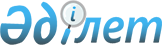 Об установлении ограничительных мероприятий на улице Аль-фараби село Ынтымак сельского округа Жана ауыл
					
			Утративший силу
			
			
		
					Решение акима сельского округа Жана ауыл Мактааральского района Южно-Казахстанской области от 8 апреля 2016 года № 21. Зарегистрировано Департаментом юстиции Южно-Казахстанской области 5 мая 2016 года № 3739. Утратило силу решением акима сельского округа Жана ауыл Мактааральского района Южно-Казахстанской области от 7 июня 2016 года № 47      Утратило силу решением акима сельского округа Жана ауыл Мактааральского района Южно-Казахстанской области от 07.06.2016 № 47.

      В соответствии с пунктом 2 статьи 35 Закона Республики Казахстан от 23 января 2001 года "О местном государственном управлении и самоуправлении в Республике Казахстан", с подпунктом 7) статьи 10-1 Закона Республики Казахстан от 10 июля 2002 года "О ветеринарии", на основании представления руководителя Мактааральской районной территориальной инспекции Комитета ветеринарного контроля и надзора Министерства сельского хозяйства Республики Казахстан от 6 апреля 2016 года № 02-03/138 и в целях ликвидации очагов заразных болезней животных РЕШИЛ:

      1. В связи с заболеванием бешенства собаки, принадлежащей жителю улицы Аль-фараби село Ынтымак сельского округа Жана ауыл А.Парменкулова, установить ограничительные мероприятия на улице Аль-фараби.

      2. Контроль за исполнением настоящего решения возложить на заместителя акима К.Жумашева сельского округа Жана ауыл.

      3. Настоящее решение вводится в действие со дня первого официального опубликования.


					© 2012. РГП на ПХВ «Институт законодательства и правовой информации Республики Казахстан» Министерства юстиции Республики Казахстан
				
      Аким сельского

      округа Жана ауыл:

А.Пошаев
